Third Sector Officer - Person Specification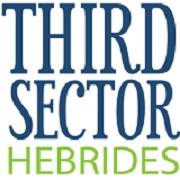 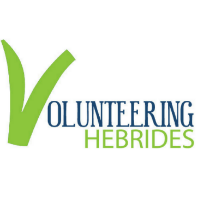 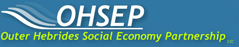 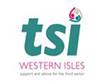 Registered charityno: SC015053Registered charityno: SC041459CIC (SC380816)Partnership funded by the Scottish GovernmentKnowledge and SkillsKnowledge and SkillsKnowledge and SkillsKnowledge and SkillsEssentialDesirableHow will this be evidencedKnowledge of the Western Isles, its communities and the local third sectorInterviewExcellent communication, presentation, and reporting skills (written and verbal).  Ability to communicate in GaelicApplication Form and Interview.  Possible work related task prior to or during interviewComputer literate, with an in-depth working knowledge and experience of using Microsoft Office, internet-based IT communication systems and social media platforms.Application and TaskAbility to work unsupervised on own initiative and manage time and prioritise workload to meet deadlines.Application and InterviewAwareness and understanding of third sector issuesInterviewAwareness and understanding of the community planning process, public sector reform, community development, and relevant government legislationApplication and InterviewSelf-directing with strong administrative and organisational skillsApplication and interviewExperience and QualificationsExperience and QualificationsExperience and QualificationsExperience and QualificationsEssentialDesirableHow will this be evidenced?Relevant proven experience in a third sector or public sector environmentEducated to degree level or equivalent    Application and InterviewProviding advice/training in a third sector or public sector environment on: Governance, Organisational Development, Funding & Financial Management and Service Delivery & PlanningCommunity VolunteeringApplication and InterviewUndertaking organisational Health Checks and experience of EFQMApplication and InterviewExperience of strategic/business planning within the third sector or public sectorApplication and InterviewExperience of working in partnership to successfully deliver outcomesApplication and InterviewPersonal QualitiesPersonal QualitiesPersonal QualitiesPersonal QualitiesEssentialDesirableHow will this be evidenced?Good interpersonal skillsAbility to communicate in GaelicInterviewAbility to inspire and motivate othersInterviewAbility to maintain confidentiality, and act with discretion and empathyApplication & InterviewAble to connect and build strong working relationships with a range of people both at strategic and operational levels based on openness, mutual trust and personal integrity.Application & InterviewOtherOtherOtherOtherEssentialDesirableHow will this be evidenced?Ability to work flexibly, from home or an office environment including attending evening meetings and occasional travel to the mainland and other Island locations Outer all within government guidelines.InterviewA UK driving license Ownership and access to the vehicleApplication